ФЕДЕРАЛЬНОЕ ГОСУДАРСТВЕННОЕ БЮДЖЕТНОЕ ОБРАЗОВАТЕЛЬНОЕ УЧРЕЖДЕНИЕ ВЫСШЕГО ОБРАЗОВАНИЯ 
«БАШКИРСКИЙ ГОСУДАРСТВЕННЫЙ МЕДИЦИНСКИЙ УНИВЕРСИТЕТ» 
МИНИСТЕРСТВА ЗДРАВООХРАНЕНИЯ РОССИЙСКОЙ ФЕДЕРАЦИИ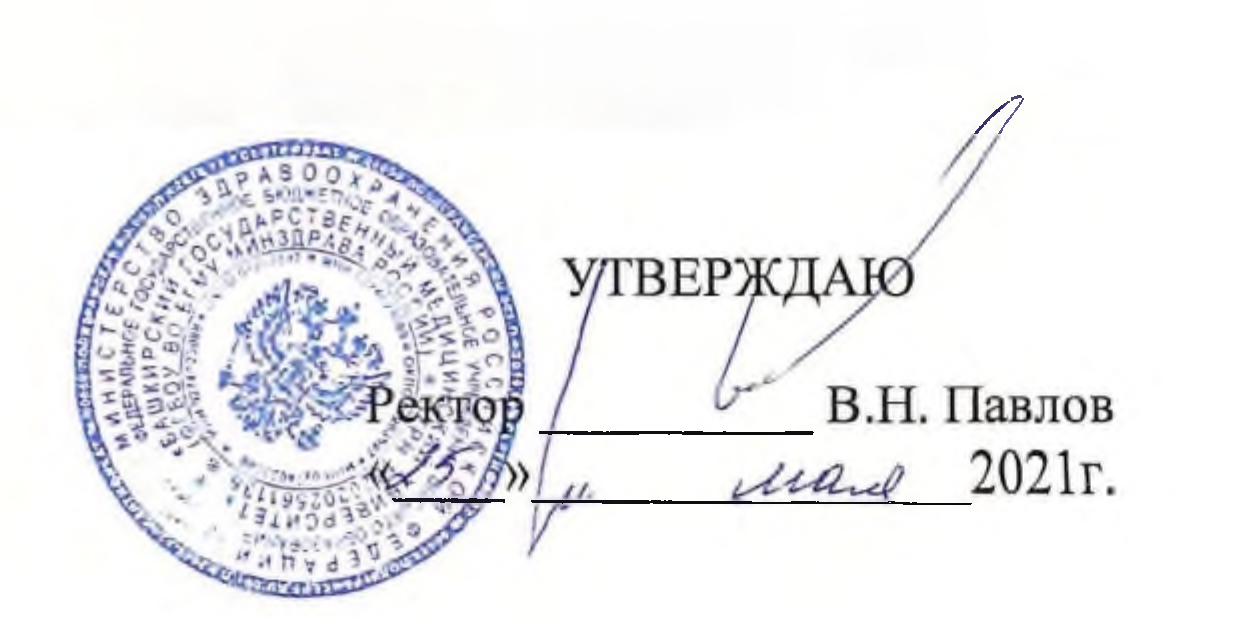 РАБОЧАЯ ПРОГРАММА ДИСЦИПЛИНЫ базовой части основной образовательной программы высшего образованияуровень подготовки кадров высшей квалификации – программа ординатуры Трансфузиология и переливание крови (наименование учебной дисциплины)Направление подготовки (специальность, код) 31.08.29 ГематологияФорма обучения 		очная								Срок освоения ООП 	2 года								(нормативный срок обучения)Уфа2021При разработке рабочей программы дисциплины (модуля)  «Общественное здоровье и здравоохранение» в основу положены:Федеральный закон «Об образовании в Российской Федерации» от 29.12.2012. № 273-ФЗФГОС ВО по специальности 31.08.29 Гематология (уровень подготовки кадров высшей квалификации – программа ординатуры), утвержденный приказом Министерства образования и науки Российской Федерации от 25.08.2014. №1097Учебный план подготовки кадров высшей квалификации в ординатуре по специальности 31.08.54 Общая врачебная практика (семейная медицина), утвержденный Ученым Советом  ФГБОУ ВО БГМУ Минздрава России от 25.05.2021г. протокол № 6.Приказ Минобрнауки России от 25.08.2014 N 1097 "Об утверждении федерального государственного образовательного стандарта высшего образования по специальности 31.08.29 Гематология (уровень подготовки кадров высшей  квалификации)" (Зарегистрировано в Минюсте России 29.10.2014 N 34506). Рабочая программа дисциплины специальности 31.08.29 Гематология одобрена УМС по специальностям ординатуры от  25.05.2021 г., протокол № 6.Председатель   УМС                                     Зигитбаев Р.Н. Разработчики:Г. Ш. Сафуанова – профессор, д.м.н., зав.кафедрой терапии и ОВП с курсом гериатрии ИПОВ. И. Никуличева – профессор, д.м.н., проф. кафедры терапии и ОВП с курсом гериатрии ИПОА. Н. Чепурная – доцент, к.м.н., доц. кафедры  терапии и ОВП с курсом гериатрии ИПОВВОДНАЯ ЧАСТЬЦель и задачи освоения дисциплины (модуля)Цель освоения дисциплины (Б1.В.ДВ.01) «Трансфузиология и переливание крови» основной профессиональной образовательной программы высшего образования (уровень подготовки кадров высшей квалификации – программа ординатуры) специальность 31.08.29 Гематология  - подготовка квалифицированного врача-гематолога, обладающего системой универсальных и профессиональных компетенций, способного и готового для самостоятельной профессиональной деятельности в условиях первичной медико-санитарной помощи; специализированной, в том числе высокотехнологичной, медицинской помощи; скорой, в том числе специализированной, медицинской помощи; паллиативной медицинской помощи пациенткам онкогинекологического профиля, при этом задачами дисциплины являются:профилактическая деятельность:предупреждение возникновения гематологических заболеваний среди населения путем проведения профилактических и противоэпидемических мероприятий;проведение профилактических медицинских осмотров, диспансеризации, диспансерного наблюдения;проведение сбора и медико-статистического анализа информации о показателях онкогинекологических заболеваний среди населения различных возрастных групп;диагностическая деятельность:диагностика онкогинекологических заболеваний на основе владения пропедевтическими, лабораторными, инструментальными и иными методами исследования;диагностика неотложных состояний онкогинекологических заболеваний;проведение медицинской экспертизы при гематологических заболеваниях;лечебная деятельность:оказание специализированной медицинской помощи при онкогинекологических заболеваниях;участие в оказании скорой медицинской помощи при заболеваниях крови, требующих срочного медицинского вмешательства;реабилитационная деятельность:проведение медицинской реабилитации при х заболеваниях крови;психолого-педагогическая деятельность:формирование у населения, пациентов и членов их семей мотивации, направленной на сохранение и укрепление своего здоровья и здоровья окружающих в сфере заболеваний крови;организационно-управленческая деятельность:применение основных принципов организации оказания медицинской помощи в медицинских организациях и их структурных подразделениях;организация и управление деятельностью медицинских организаций, и (или) их структурных подразделений;организация проведения медицинской экспертизы при гематологических заболеваниях;организация оценки качества оказания медицинской помощи пациентам при заболеваниях крови;ведение учетно-отчетной документации в медицинской организации;создание в медицинских организациях и (или) их структурных подразделениях благоприятных условий для пребывания пациентов и трудовой деятельности медицинского персонала с учетом требований техники безопасности и охраны труда;соблюдение основных требований информационной безопасности.Место учебной дисциплины (модуля) в структуре ооп университетаУчебная дисциплина «Трансфузиология и переливание крови» относится к высшему образованию - уровню подготовки кадров высшей квалификации по программе ординатуры основной профессиональной образовательной программы высшего образования (уровень подготовки кадров высшей квалификации – программа ординатуры) специальность 31.08.29 Гематология.Для изучения данной дисциплины (модуля) необходимы знания, умения и навыки, разные уровни сформированных при обучении по основным образовательным программам высшего образования (специалитет) по специальностям «лечебное дело», «педиатрия».Требования к результатам освоения учебной дисциплины (модуля)Виды профессиональной деятельности, которые лежат в основе преподавания данной дисциплины: профилактическая;диагностическая;лечебная;реабилитационная;психолого-педагогическая;организационно-управленческая.Обучающиеся, успешно освоившие рабочую программу, будут обладать компетенциями, включающими в себя способность/готовность:к проведению профилактических медицинских осмотров, диспансеризации и осуществлению диспансерного наблюдения (ПК-2);к определению у пациентов патологических состояний, симптомов, синдромов заболеваний, нозологических форм в соответствии с Международной статистической классификацией болезней и проблем, связанных со здоровьем (ПК-5);к ведению и лечению пациентов с заболеваниями крови (ПК-6);к применению природных лечебных факторов, лекарственной, немедикаментознойтерапии и других методов у пациентов, нуждающихся в медицинской реабилитации (ПК-8);По окончании изучения рабочей программы «Трансфузиология и переливание крови» обучающийся должен знать:законодательство Российской Федерации по вопросам охраны здоровья и организации гематологической помощи населению нормативные правовые документы, регламентирующие деятельность организаций здравоохранения;принципы социальной гигиены, биосоциальные аспекты здоровья и болезни; основы медицинской этики и деонтологии в гематологии;основы оказания и стандарты амбулаторной и стационарной помощи больным с гематологическими заболеваниями;основы оказания и стандарты амбулаторной и стационарной гематологической  помощи населению;факторы, влияющие на здоровье, и критерии его характеризующие;современные методы профилактики, диагностики, лечения и реабилитации больных по профилю «Гематология»;теоретические аспекты всех нозологий как по профилю «Гематология », так и других самостоятельных клинических дисциплин; их этиологию, патогенез, клиническую симптоматику и особенности течения;общие принципы и основные методы клинической, инструментальной и лабораторной диагностики функционального состояния органов и систем человеческого организма, используемые в гематологии;правила оказания неотложной медицинской помощи (в том числе в гематологии);основы фармакотерапии при различных гематологических заболеваниях и осложнениях при заболеваниях крови;основные положения экспертизы временной нетрудоспособности, медико-социальной экспертизы и порядок их проведения;основы санитарного просвещения;правила оформления медицинской документации;принципы планирования деятельности и отчетности гематологической помощи; методы и порядок контроля ее деятельности;теоретические основы, принципы и методы диспансеризации и лекарственного обеспечения;основы организации лечебно-профилактической помощи в больницах и амбулаторно-поликлинических организациях, скорой и неотложной медицинской помощи, службы медицины катастроф, санитарно-эпидемиологической службы, организационно-экономические основы деятельности организаций здравоохранения и медицинских работников в условиях бюджетно-страховой медицины;правила внутреннего трудового распорядка, правила по охране труда и пожарной безопасности.правовые основы оборота наркотических средств и психотропных веществ;фармакотерапию острой и хронической боли;контроль за использованием наркотических средств, психотропных веществ и их прекурсоров в медицинской организации;болевую (ноцицептивную) систему организма (анатомические и физиологические основы боли);болевые синдромы и их терапию.По окончании изучения рабочей программы «Трансфузиология и переливание крови» обучающийся должен уметь:проводить полное общее и специальное физикальное обследование больного (осмотр, пальпация, перкуссия, аускультация);установить диагноз, оценить состояние больного, выявить возможные нарушения и осуществить комплекс диспансерных мероприятий;выявить признаки осложненного течения заболевания и провести все необходимые мероприятия по их коррекции;выявить изменения в общем анализе крови, определить фазу заболевания, принять решение о необходимом дообследовании;провести стернальную пункцию;своевременно распознать заболевание крови;провести при необходимости трепанобиопсию;своевременно определить показания к стернальной пункции и трепанобиопсии;обосновать тактику ведения больного;оценить тяжесть состояния больного и осуществить назначение медикаментозной коррекции;установить причину кровотечения и оказать необходимую помощь при этом состоянии;оценивать показания и противопоказания для проведения химиотерапевтического лечения;назначить соответствующую заболеванию схему химиотерапии;сформулировать предварительный диагноз и составить план лабораторного и инструментального обследования у больных гематологического профиля;проводить дифференциальную диагностику;определять тактику ведения;самостоятельно проводить определение групп крови и резус принадлежности;решить вопрос о нетрудоспособности больного гематологического профиля и оформить надлежащим образом медицинскую документацию.По окончании изучения рабочей программы «Трансфузиология и переливание крови» обучающийся должен владеть навыками:установления и подтверждения диагноза у больных гематологического профиля на основании сбора анамнеза, клинического обследования и результатов клинико-лабораторных и инструментальных методов исследования;составления прогноза течения и определения исходов заболевания;выявления факторов риска развития различной гематологической патологии, организации проведения мер профилактики;курирования осложненного течения заболевания;ведения больных с острыми лейкозами, показаний и противопоказаний к химиотерапии;оформления историй болезни, амбулаторных карт гематологических больных, больничных листов;выполнения общего и специальных методов обследования и манипуляций в гематологии: пальпация лимфатических узлов, селезёнки;измерение уровня артериального давления и частоты пульса;аускультация лёгких;стернальная пункция;проведение трепанобиопсии;пункция лимфатического узла;пункция селезёнки;катетеризация мочевого пузыря;венепункция и внутривенные инфузии;взятие материала для микроскопических, микробиологических и цитологических исследований из глотки;выполнения следующих лечебных мероприятий: обработка послеоперационной раны и снятие швов;проведение трансфузий эритроцитарной массы, тромбоконцентрата, СЗП;подбор схем химиотерапевтического лечения;антибактериальная терапия;Изучение данной учебной дисциплины направлено на формирование у обучающихся следующих профессиональных (ПК) компетенций:Содержание рабочей программы дисциплины (Б1.В.ДВ.01)«Трансфузиология  и переливание крови»вариативной части основной профессиональной образовательной программы высшего образования уровень подготовки кадров высшей квалификации – программа ординатуры специальность 31.08.29 ГематологияОбъем учебной дисциплины и виды учебной работыОбщая трудоемкость дисциплины составляет 3 зачетные единицы 108 часов.Примерная тематика самостоятельной работы обучающихсяпо рабочей программе «Гематология»:Симуляционный класс: отработка методовопределения групп крови и резус принадлежностиСимуляционный класс: отработка методикипереливания крови..Приобретение практических навыков выполнения реанимационных мероприятий при трансфузионных осложненияхРабота по программе дистанционного обучения (участие в вебинарах).Примеры тематики интерактивных форм учебных занятий:Формы и вид промежуточной аттестации обучающихся: 1. Зачёт (без оценки).2.Решение ситуационных задач, тестирование.Примеры контрольно-оценочных материалов по результатам освоения рабочей программы учебного модуля «Трансфузиология и переливание крови»:Вопросы для контроля:1. Кроветворение. ОАК в норме.2. Острые лейкозы. Классификация. Диагностика. Лечение.3. Острый миелобластный лейкоз (Этиология, современная терапия, показания к пересадке костного мозга, за и против пересадки костного мозга)4. Острый лимфобластный лейкоз (этиология, лечение, жизненный прогноз).5. Хронические лейкозы (ХМЛ, ХЛЛ, эритремия, тромбоцитемия, остеомиелофиброз).6. Дифференциальная диагностика: Остеомиелофиброза с хроническим миелолейкозом и эритремией.7. Хронический миелолейкоз: прогноз, показания к пересадке костного мозга.8. Показания к пересадке стволовых клеток при заболеваниях крови.9. Заболевания имитирующие болезни  крови (Вторичные эритроцитозы, Лейкоцитозы, Лимфоцитозы, Макрофагально-моноцитарные реакции и т.д.)10. Хроническая железодефицитная анемия. Диагностика. Типичная клиническая картина. Лечение.11. Витамин В12 дефицитная анемия. Диагностика. Лечение.12. Аутоиммунная гемолитическая анемия. Диагностика. Дифференциальная диагностика с витамин В12 дефицитной  анемией. Лечение.13. Апластическая анемия. Диагностика. Прогноз. Лечение.14. Патология гемостаза. Аутоиммунная тромбоцитопеническая пурпура. 15. Гемофилия А (этиология, диагностика, лечение).16. Классификация гемофилий.17. Тромбофилический синдром. Классификация тромбофилий. Варианты лечения.18. Пересадка костного мозга. Показания. Осложнения.19. Порфириновая болезнь. Классификация. Прогноз.20. Гемоглобинопатии. Классификация. Прогноз.Материалы для контроля уровня освоения темы:  Тесты: Термин анемии означает:    а)Уменьшение общего объёма крови    б)Уменьшение объёма циркулирующей крови    в)Уменьшение гемоглобина и(или)эритроцитов в единице объёма крови2. К мегалобластным анемиям относится:    а)Хроническая железодефицитная анемия    б)витамин В12 дефицитная анемия    в)Аутоиммунная гемолитическая анемия3. Мононуклерные клетки это:    а)Лимфоциты?    б)Гибрид моноцита и лимфоцита?    в)Моноциты?4. Наличие филадельфийской хромосомы патогномонично для:    а)острого промиелоцитарного лейкоза?    б)хронического миелолейкоза?    в)хронического лимфолейкоза?    г)Эритремии?5.Субстратом опухоли при острых лейкозах является:а)зрелые дифференцируемые клетки, но с признаками атипии?   б)молодые,незрелыебластные клетки?   в)промежуточные клеточные формы?6.Субстратом опухоли при хронических лейкозах является:   а)зрелые дифференцируемые клетки, но с признаками атипии, не выполняющие свои функции?   б)молодые,незрелые бластные клетки?   в)промежуточные клеточные формы?7. Эритроцитозможетнаблюдатьсяпри:   а)Опухолипочки,бластомемозжечка?б)Только при хроническом лейкозе(эритремия)?   в)Врождённые пороки сердца,ХОБЛ?8.К базиснойтерапииприапластической анемии относится:   а)Комбинированнаяхимиотерапиявключающаяназначениесандимуна (циклоспоринА) и антилимфоцитарногоглобулина?   б)Спленэктомия?   в)Назначение высоких доз преднизолона?   г)Трансплантация костного мозга?9.ПриАутоиммуннойгемолитическойанемииможноперелить:   а)обычнуюэритроцитарнуюмассу?   б)Нельзя переливать обычную эритроцитарную массу, необходимо подобрать кровь индивидуально по пробе Кумбса?   в)Лучше не проводить гемотрансфузии вовсе?10. Признаками талассемии будут:     а) увеличенная селезёнка, цветовой показатель 0,3-0,4?     б) цветовой показатель более 1,0; увеличение лимфатических узлов?     в)Клинически башенный череп, готическое нёбо, высокий рост, тромбоцитопения?Список литературы для ординаторовМатериально-техническое обеспечение учебной дисциплины (модуля) Минимально необходимый для реализации программы ординатуры перечень материально-технического обеспечения включает в себя специально оборудованные помещения для проведения учебных занятий, в том числе:аудитории, оборудованные мультимедийными и иными средствами обучения, позволяющими использовать симуляционные технологии, с типовыми наборами профессиональных моделей и результатов лабораторных и инструментальных исследований в количестве, позволяющем обучающимся осваивать умения и навыки, предусмотренные профессиональной деятельностью, индивидуально; аудитории, оборудованные фантомной и симуляционной техникой, имитирующей медицинские манипуляции и вмешательства (фантом для проведения стернальной пункции и трепанобиопсии,), набор инструментов для определения групп крови и резус фактора, в количестве,	позволяющем обучающимся осваивать умения	и навыки, предусмотренные профессиональной деятельностью, индивидуально; помещения, предусмотренные для оказания медицинской помощи пациентам, в том числе	связанные с медицинскими вмешательствами, оснащенные специализированным оборудованием и (или) медицинскими изделиями (тонометр, стетоскоп, фонендоскоп, термометр, аппарат для измерения артериального давления с детскими манжетками, медицинские весы, ростомер, противошоковый набор, набор и укладка для оказания для экстренных профилактических и лечебных мероприятий, электрокардиограф, облучатель бактерицидный, пеленальный стол, сантиметровые ленты, аппаратура для гематологических исследованийпомещения для самостоятельной работы обучающихся, оснащенные компьютерной техникой с возможностью подключения к сети "Интернет" и обеспечениемКлинические базы для прохождения клинических практик:Организация обеспечена необходимым комплектом лицензионного программного обеспечения (состав определяется в рабочих программах дисциплин (модулей) и подлежит ежегодному обновлению).Электронно-библиотечные системы (электронная библиотека) и электронная информационно-образовательная среда обеспечивают одновременный доступ не менее 25 процентов обучающихся по программе ординатуры.Обучающимся обеспечен доступ (удаленный доступ), в том числе в случае применения электронного обучения, дистанционных образовательных технологий, к современным профессиональным базам данных и информационным справочным системам, состав которых определяется в рабочих программах дисциплин (модулей) и подлежит ежегодному обновлению.Методические рекомендации по организации изучения дисциплины:Обучение складывается из аудиторных занятий (108 час.), включающих лекционный курс (4 ч.), практические занятия (34 ч.), семинарские занятия (10 ч.) и самостоятельную работу (60 час.). Основное учебное время выделяется на практическую работу по специальности 31.08.29 Гематология.Практические занятия проводятся в виде аудиторных занятий использованием наглядных пособий, решением ситуационных задач, ответов на тестовые задания, клинических разборов, участия в консилиумах, научно- практических конференциях врачей. Заседания научно-практических врачебных обществ, мастер-классы со специалистами практического здравоохранения, семинары с экспертами по актуальным вопросам в разных областях здравоохранения, встречи с представителями российских и зарубежных компаний. Работа с учебной литературой рассматривается как вид учебной работы по дисциплине Гематология и выполняется в пределах часов, отводимых на её изучение (в разделе СРО). Каждый обучающийся обеспечен доступом к библиотечным фондам Университета и кафедры.По каждому разделу учебной дисциплины разработаны методические рекомендации для ординаторов и методические указания для преподавателей. Исходный уровень знаний ординаторов определяется тестированием, текущий контроль усвоения предмета определяется устным опросом в ходе занятий, во время клинических разборов, при решении типовых ситуационных задач и ответах на тестовые задания.Вопросы по учебной дисциплине (модулюГематология) включены в Государственную итоговую аттестацию по программе ординатуры специальности 31.08.29 Гематология(уровень подготовки кадров высшей квалификации).Курс   IIКонтактная работа – 48 ч.Лекции  − 4 ч. Практические занятия  -  34 ч.Семинарские занятия – 10 ч.Самостоятельная(внеаудиторная)  работа – 60 ч. Семестр  IIIЗачет - III семестрВсего 108ч. (3 з.е.)КомпетенцияСодержание компетенции (или ее части)Дисциплины,практикиРезультаты обученияВидызанятийОценочныесредстваПК-2готовностью к проведению профилактических медицинских осмотров, диспансеризации и осуществлению диспансерного наблюдения Трансфузиология и переливание кровиЗнать: современные принципы выявления ранних стадий заболеваний  крови (клинические данные, результаты профилактических осмотров).Уметь: на основе полученных показателей при проведении профилактических осмотров выявить группу риска по онкологической патологии. Владеть: методами оценки имеющихся результатов лабораторного и дополнительного обследования для определения предположительного диагноза онкологического заболеванияЛекции,практическиезанятияТесты,ситуационныезадачиПК-5готовностью к определению у пациентов патологически х состояний, симптомов, синдромов заболеваний, нозологических форм в соответствии с Международнойстатистической классификацией болезней иТрансфузиология и переливание кровиЗнать: факторы риска, генетическую предрасположенность к возникновению заболеваний крови, статистические современные показатели заболеваемости по РФ и области.Уметь: на основе полученных результатов общего, специального обследования, дополнительных методов обследования определить предположительный онкологический диагноз и определить маршрутизацию больного при подозрении на онкологическое заболевание или выявленное и уточненное его.Владеть: методами оценки полученных результатов лабораторного и дополнительного обследования при уточнении диагноза онкологического.Лекции,практическиезанятияТесты,ситуационныезадачиПК-6готовность к ведению и лечению пациентов с заболеваниями кровиТрансфузиология и переливание кровиЗнать: факторы риска, генетическую предрасположенность к возникновению заболеваний крови, статистические современные показатели заболеваемости по РФ и области.Уметь: на основе полученных результатов общего, специального обследования, дополнительных методов обследования определить предположительный онкологический диагноз и определить маршрутизацию больного при подозрении на онкологическое заболевание или выявленное и уточненное его.Владеть: методами оценки полученных результатов лабораторного и дополнительного обследования при уточнении диагноза онкологического.Лекции,практическиезанятияТесты,ситуационныезадачиПК-8Готовность к применению природных лечебных , немедикаментозной терапии и других методов у пациентов нуждающийхся в медицинской  реабилитации.Трансфузиология и переливание кровиЗнать:возможности предрасположенности, наследования, роль факторов риска вредных привычек в формировании группы риска по онкологическим заболеваниям.Уметь: на основе полученных данных анамнеза и конкретных знаний о данной больной выработать план сохранения здоровья с акцентом на предупреждение онкологического заболевания. Владеть: современными знаниями в области онкологических заболеваний, доказательной базой международного плана.Лекции,семинары,практическиезанятияТесты,ситуационныезадачиИндексНаименование дисциплин (модулей) и разделовБ1.В.ДВ.01.1Определение групп крови и резус принадлежностиБ1.В.ДВ.01.2Показания для переливания эритроцитарной массыБ1.В.ДВ.01.3Показания для переливания СЗПБ1.В.ДВ.01.4Показания для переливания тромбоконцентратаБ1.В.ДВ.01.5Осложнения при переливаниях компонентов кровиБ1.В.ДВ.01.6Терапия при анафилактическом шоке на фоне переливания кровиБ1.В.ДВ.01.7Синдром гомологичной кровиВид учебной работыОбъем часовМаксимальная учебная нагрузка (всего)108Обязательная аудиторная учебная нагрузка (всего)48в том числе:лекции4практические занятия34семинары10Самостоятельная работа обучающегося (всего)24в том числе:самостоятельная внеаудиторная работа60Вид промежуточной аттестации: зачетВид промежуточной аттестации: зачет№ п/пФорма занятийТема занятийФормируемые компетенции(индекс)Критический разбор конкретной клинической ситуации1. переливание компонентов кровиПК-1, ПК-2, ПК-5, ПК-8Практическое занятие по отработке навыков1.Определение группы крови и резус принадлежностиПК-2, ПК-5, ПК-81Дуткевич, И. Г. Практическое руководство по клинической иммуногематологии [Текст] / И. Г. Дуткевич. - СПб.:СпецЛит, 2018. - 159 с. 3 экз.2Аутодонорство и аутогемотрансфузии [Электронный ресурс]: руководство / под ред. А. А. Рагимова. - Электрон. текстовые дан. - М.: Гэотар Медиа, 2011. - on-line. - Режим доступа: ЭБС «Консультант студента»http://www.studmedlib.ru/book/ISBN9785970416112.html.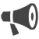 Неограниченный доступ3Рагимов, АлигейдарАгаалекпероглы. Инфузионно-трансфузионная терапия [Электронный ресурс]: руководство / А. А. Рагимов, Г. Н. Щербакова. - Электрон. текстовые дан. - М.: Гэотар Медиа, 2010. - on-line. - Режим доступа: ЭБС «Консультант студента»http://www.studmedlib.ru/book/ISBN9785970415382.html.Неограниченный доступ4Основы переливания крови и кровезаменителей в клинической практике [Электронный ресурс]: учеб. пособие / А. Г. Хасанов [и др.] ;Башк. гос. мед. ун-т. - Электрон. текстовые дан. - Уфа: БГМУ, 2010. - on-line. - Режим доступа: БД «Электронная учебная библиотека» http://library.bashgmu.ru/elibdoc\elib343.doc. Неограниченный доступ5Козинец, Г. И. Кровь как индикатор состояния организма [Текст]: науч. изд. / Г. И. Козинец, В. В. Высоцкий. - М.: Практическая медицина, 2014. - 207,[1] с. 5 экз.Дополнительная 1Петров, С. В. Общая хирургия [Электронный ресурс]: учебник / С. В. Петров. - 3-е изд., перераб. и доп. - Электрон. текстовые дан. - М.: ГЭОТАР-МЕДИА, 2010. - on-line. - Режим доступа: ЭБС «Консультант студента»http://www.studmedlib.ru/book/ISBN9785970415726.html.Неограниченный доступ2Основы переливания крови и кровезаменителей в клинической практике [Текст]: учеб. пособие / А. Г. Хасанов [и др.]; Баш. гос. мед. ун-т. - Уфа : БГМУ, 2010. - 136 с.84 экз.Клиническая базаАдресОписание базыГБУЗ РКБ им. Куватоваг.Уфа, ул.Достоевского 132Гематологическое отделение относится к третьей  группе стационара, оказывающего специализированную, в том числе высокотехнологичную помощь больным с заболеваниями крови, разрабатывающие и тиражирующие новые методы диагностики и лечения гематологической  патологии и осуществляющей мониторинг и организационно методическое обеспечение деятельности стационаров республики. Отделение развернуто на 50 коек, функционирует ламинарная палата, палаты интенсивной терапии. Отделение оснащено современной диагностической и лечебной аппаратурой. 